О присвоении адреса объектам адресацииРуководствуясь Федеральным законом от 06.10.2003 № 131-ФЗ "Об общих принципах организации местного самоуправления в Российской Федерации", Федеральным законом от 28.12.2013 № 443-ФЗ "О федеральной информационной адресной системе и о внесении изменений в Федеральный закон "Об общих принципах организации местного самоуправления в Российской Федерации", Правилами присвоения, изменения и аннулирования адресов, утвержденными Постановлением Правительства Российской Федерации от 19.11.2014 № 1221 ПОСТАНОВЛЯЕТ:1. Присвоить следующие адреса: Приложение № 1 список адресов по ул.З.Валиди с.Мерясово.2. Контроль за исполнением настоящего Постановления оставляю за собой.Глава сельского поселенияМерясовский сельсовет муниципального районаБаймакский район Республики Башкортостан			                                     Хафизова Т.М.Приложение № 1 к постановлениюглавы сельского  поселенияМерясовский сельсоветмуниципального районаБаймакский районРеспублики Башкортостанот «28»  марта 2019 года № 17Земельному участку с кадастровым номером: 02:06:180601:28, присвоить адрес: Российская Федерация, Республика Башкортостан, Баймакский  муниципальный район, Сельское поселение Мерясовский сельсовет, село Мерясово, улица З.Валиди, земельный участок 1.Земельному участку с кадастровым номером: 02:06:180601:117, присвоить адрес: Российская Федерация, Республика Башкортостан, Баймакский  муниципальный район, Сельское поселение Мерясовский сельсовет, село Мерясово, улица З.Валиди, земельный участок 2/1.Земельному участку с кадастровым номером: 02:06:180601:119, присвоить адрес: Российская Федерация, Республика Башкортостан, Баймакский  муниципальный район, Сельское поселение Мерясовский сельсовет, село Мерясово, улица З.Валиди, земельный участок 2/2.Земельному участку с кадастровым номером: 02:06:180601:116, присвоить адрес: Российская Федерация, Республика Башкортостан, Баймакский  муниципальный район, Сельское поселение Мерясовский сельсовет, село Мерясово, улица З.Валиди, земельный участок 2/3.Земельному участку с кадастровым номером: 02:06:180601:121, присвоить адрес: Российская Федерация, Республика Башкортостан, Баймакский  муниципальный район, Сельское поселение Мерясовский сельсовет, село Мерясово, улица З.Валиди, земельный участок 2/4.Земельному участку с кадастровым номером: 02:06:180601:112, присвоить адрес: Российская Федерация, Республика Башкортостан, Баймакский  муниципальный район, Сельское поселение Мерясовский сельсовет, село Мерясово, улица З.Валиди, земельный участок 2/5.Земельному участку с кадастровым номером: 02:06:180601:113, присвоить адрес: Российская Федерация, Республика Башкортостан, Баймакский  муниципальный район, Сельское поселение Мерясовский сельсовет, село Мерясово, улица З.Валиди, земельный участок 2/6.Земельному участку с кадастровым номером: 02:06:180601:122, присвоить адрес: Российская Федерация, Республика Башкортостан, Баймакский  муниципальный район, Сельское поселение Мерясовский сельсовет, село Мерясово, улица З.Валиди, земельный участок 2/7.Земельному участку с кадастровым номером: 02:06:180601:115, присвоить адрес: Российская Федерация, Республика Башкортостан, Баймакский  муниципальный район, Сельское поселение Мерясовский сельсовет, село Мерясово, улица З.Валиди, земельный участок 2/8.Земельному участку с кадастровым номером: 02:06:180601:114, присвоить адрес: Российская Федерация, Республика Башкортостан, Баймакский  муниципальный район, Сельское поселение Мерясовский сельсовет, село Мерясово, улица З.Валиди, земельный участок 2/9.Земельному участку с кадастровым номером: 02:06:180601:118, присвоить адрес: Российская Федерация, Республика Башкортостан, Баймакский  муниципальный район, Сельское поселение Мерясовский сельсовет, село Мерясово, улица З.Валиди, земельный участок 2/11.Земельному участку с кадастровым номером: 02:06:180601:109, присвоить адрес: Российская Федерация, Республика Башкортостан, Баймакский  муниципальный район, Сельское поселение Мерясовский сельсовет, село Мерясово, улица З.Валиди, земельный участок 2а.Земельному участку с кадастровым номером: 02:06:180601:29, присвоить адрес: Российская Федерация, Республика Башкортостан, Баймакский  муниципальный район, Сельское поселение Мерясовский сельсовет, село Мерясово, улица З.Валиди, земельный участок 3.Земельному участку с кадастровым номером: 02:06:180601:30, присвоить адрес: Российская Федерация, Республика Башкортостан, Баймакский  муниципальный район, Сельское поселение Мерясовский сельсовет, село Мерясово, улица З.Валиди, земельный участок 5.Земельному участку с кадастровым номером: 02:06:180601:31, присвоить адрес: Российская Федерация, Республика Башкортостан, Баймакский  муниципальный район, Сельское поселение Мерясовский сельсовет, село Мерясово, улица З.Валиди, земельный участок 7.Земельному участку с кадастровым номером: 02:06:180601:32, присвоить адрес: Российская Федерация, Республика Башкортостан, Баймакский  муниципальный район, Сельское поселение Мерясовский сельсовет, село Мерясово, улица З.Валиди, земельный участок 9.БАШҠОРТОСТАН РЕСПУБЛИКАҺЫБАЙМАҠ РАЙОНЫМУНИЦИПАЛЬ РАЙОНЫНЫҢМЕРӘҪ АУЫЛ СОВЕТЫАУЫЛ БИЛӘМӘҺЕХАКИМИӘТЕ453660, Баймаҡ районы, Мерәҫ ауылы, А. Игебаев урамы, 1тел. 8 (34751) 4-28-44, meras-sp@yandex.ru 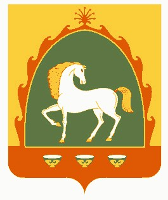 РЕСПУБЛИКА БАШКОРТОСТАНАДМИНИСТРАЦИЯСЕЛЬСКОГО ПОСЕЛЕНИЯ МЕРЯСОВСКИЙ СЕЛЬСОВЕТМУНИЦИПАЛЬНОГО РАЙОНАБАЙМАКСКИЙ РАЙОН453660, Баймакский  район, село Мерясово, ул.А.Игибаева,1тел. 8 (34751)4-28-44, http://admmeryas.ru/ ҠАРАРПОСТАНОВЛЕНИЕ«28» март 2019 йыл№ 17«28» марта 2019 года